Beograd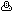 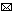 Projekat koji razvija intelektualne veštinePročitaju 500 strana za jedan satAutor: Ana Milojković | Foto:D. Milenković | 08.12.2009. - 09:01 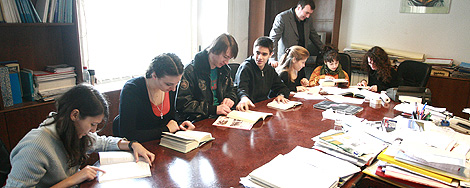 Kao od šale, za samo sat vremena pročitaju knjigu od 500 strana, a da to pri tom, nije puko “pretrčavanje” teksta već čitanje sa razumevanjem. Nadarena deca, njih 20, uključila su se u pilot projekat “Inspiracija” u okviru regionalnog Centra za talente i na dvodnevnoj obuci stekli veštinu brzog, a efikasnog čitanja. I prosečan školarac, koji savlada ove veštine, može znatno da skrati vreme koje provede pored udžbenika. 

Centar za talente Beograd II (Nušićeva 6/V) svake godine testira verbalne, numeričke, prostorne i logičke sposobnosti osnovaca i srednjoškolaca. 
- Profesorka engleskog jezika me je prijavila za testiranje u Centru, gde sam čula za projekat koji razvija intelektualne veštine i iz radoznalosti mu se priključila. Uvek sam brzo čitala, ali sada posle samo dva dana obuke, čitam i do 2.800 reči u minuti odnosno 700 strana za manje od sat vremena. Pri tom, zapamtim skoro sve, što mi mnogo ubrzava učenje i oslobađa vreme za druge aktivnosti. Ova veština će mi koristiti i na fakultetu, s obzirom da ću ispit spremati dva do tri dana. I to za desetku - oduševljena je jedan od “vunderkindova” Jelena Ralčić (18), učenica XIV gimnazije, koja planira da upiše FON, a potom i Istoriju umetnosti. Dve godine mlađa Jelena Mladenović čita još brže i prelazi 850 strana “na sat”. Najbolji rezultat postigla je Tijana Ćopić (18) koja na kraju prve faze obuke čita brzinom od 3.100 reči u minuti i pri tom ima 100 odsto prisećanje i razumevanje. To znači da je tekst od 790 reči pročitala za 15 sekundi i tačno odgovorila na svih 10 pitanja sa podacima iz tog teksta. 
Da bi ostali „u treningu“, „vunderkindovima“ je dovoljno da dnevno čitaju 15 minuta. Pošto su usvojili napredne tehnike čitanja, u toku je period “inkubacije” u trajanju od tri nedelje, tokom koje će ovim đacima brzo čitanje postati navika. Potom prelaze na drugu fazu projekta koja će im podići efikasnost čitanja, memorije i razmišljanja. 
- Jedva čekamo drugu fazu u kojoj ćemo razviti samopoštovanje i naučiti da „razbijemo“ tremu, koja nas često „blokira“ prilikom odgovaranja. Želimo da savladamo strah od javnog nastupa, jer nam je želja da budemo treneri ovih veština - otkrivaju svoje planove šesnaestogodišnje Sara Dragićević i Miljka Ćojbašić. 
Osim što želi da otkrije talentovanu decu i pomogne u razvoju njihovih sposobnosti, Igor Rakić, autor projekta, ističe da su mu ciljna grupa ipak prosečni ljudi. 
- Usvajanjem intelektualnih tehnika, prosečan đak ovde uči da uči, kako bi izvukao maksimum iz sebe. Program je primenljiv na sve, čak i na one koji su odavno završili školu, a žele recimo da uz popodnevnu kafu pročitaju knjigu za koju im inače zbog obaveza treba dva meseca - objašnjava autor i dodaje da imaju samo donju starosnu granicu od 11 godina. 